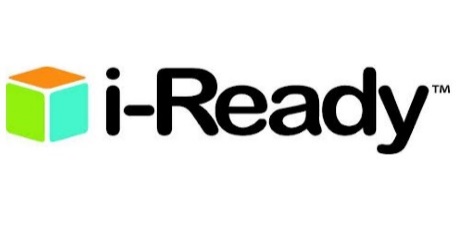 Morning AcademyDear Parents and Families,As an administrator and a parent I understand the difficulty of making certain that our students complete their required 45 minutes of English and 45 minutes of Math each week. Therefore, I am establishing an i-Ready Morning Academy. Below you will find the day, lab, and grade level for use in our computer labs. If you are having internet issues and your student is not meeting this requirement, please send them with this flyer at the appropriate lab time. They must come to the lab with the flyer filled out the first time to be permitted to attend.  The lab will be open from 7:00-7:30 AM. This won’t meet the entire requirement, but it will be a good start. Student Name: _____________________ Grade: ________Homeroom Teacher: _______________________________Parent Signature: __________________________________Username: _________________ Password: _____________Day of the WeekLab 232Lab 215MondayOpen labOpen labTuesdayKinder/1st6th gradeWednesday2nd/3rd7th gradeThursday4th/5th8th gradeFridayOpen labOpen lab